arte- proporção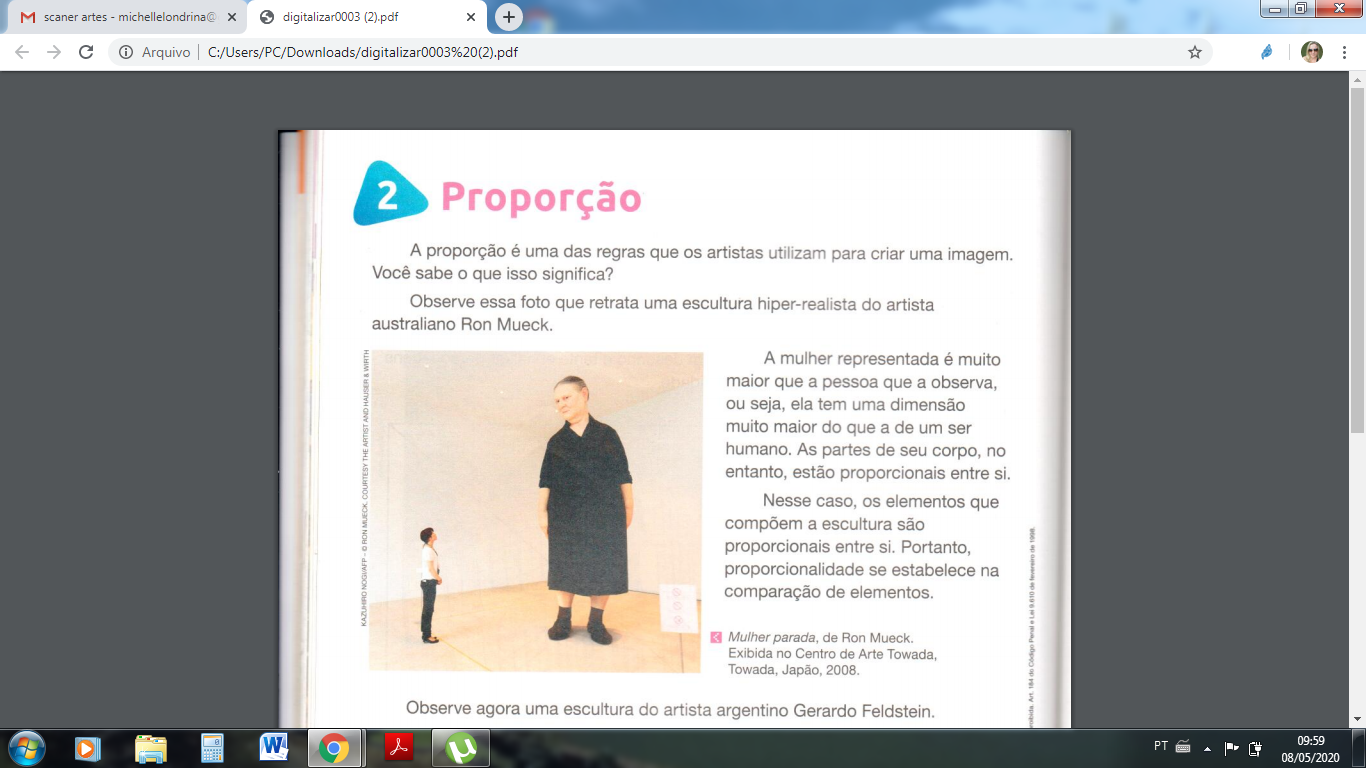 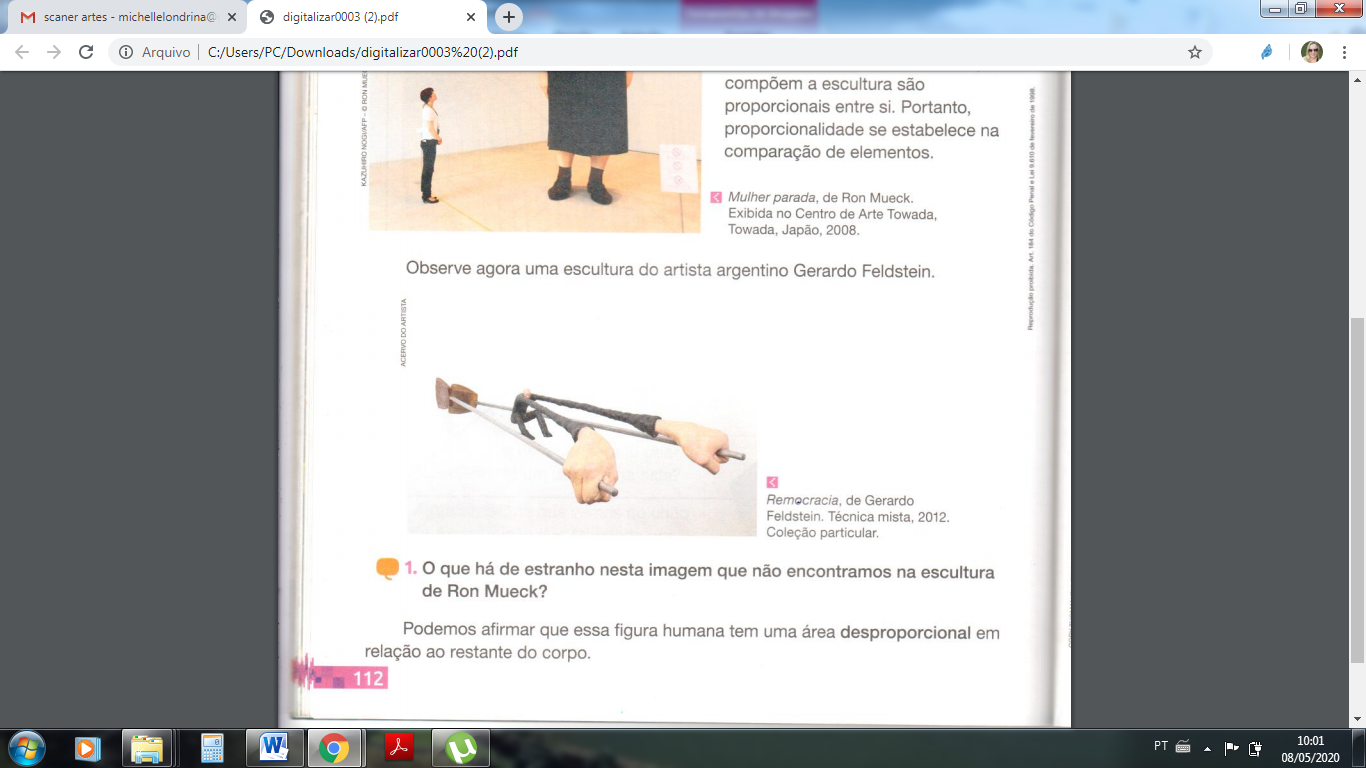 : Você acha que existe proporção nesta segunda escultura  de Gerardo  como foi visto na escultura  de Ron Mueck , conforme o texto explica? 	________________________________________________________________________________________________________________________________________________________________________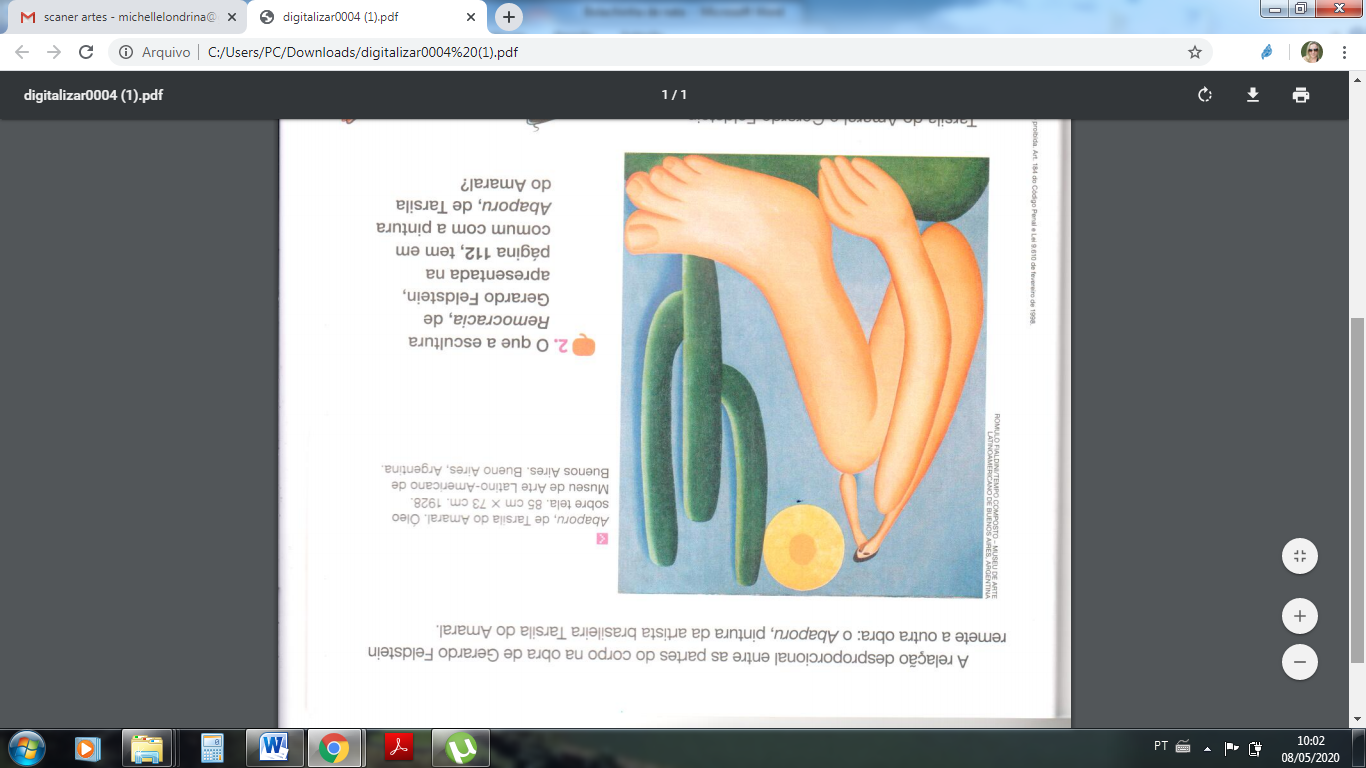 Crie agora a figura de uma pessoa utilizando o que você aprendeu com o texto e com as imagens acima.     Use a sua criatividade! Você pode desenhar ou usar imagens de revistas ou jornais.